Warm-up #6 Pg 33 and 334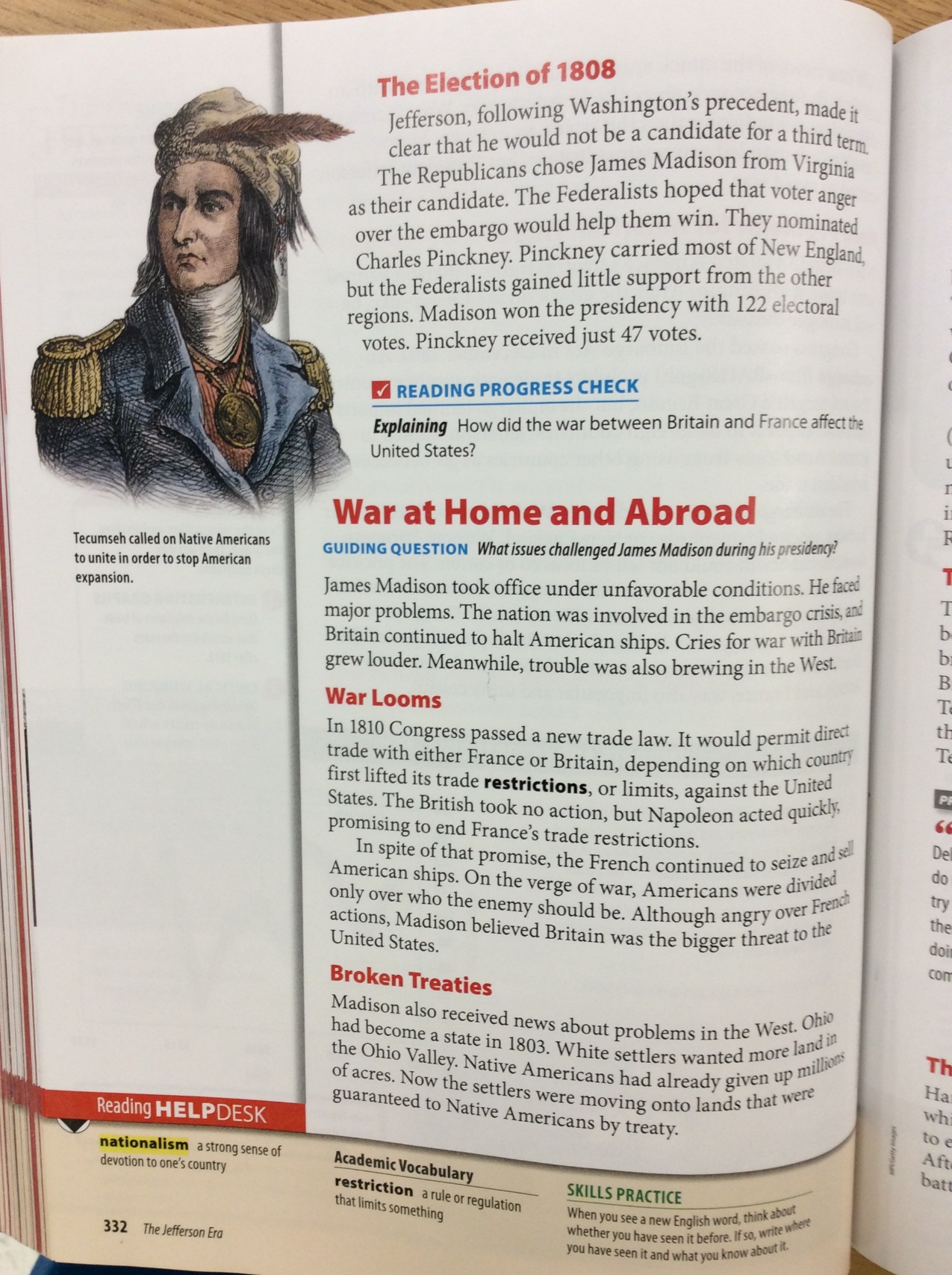 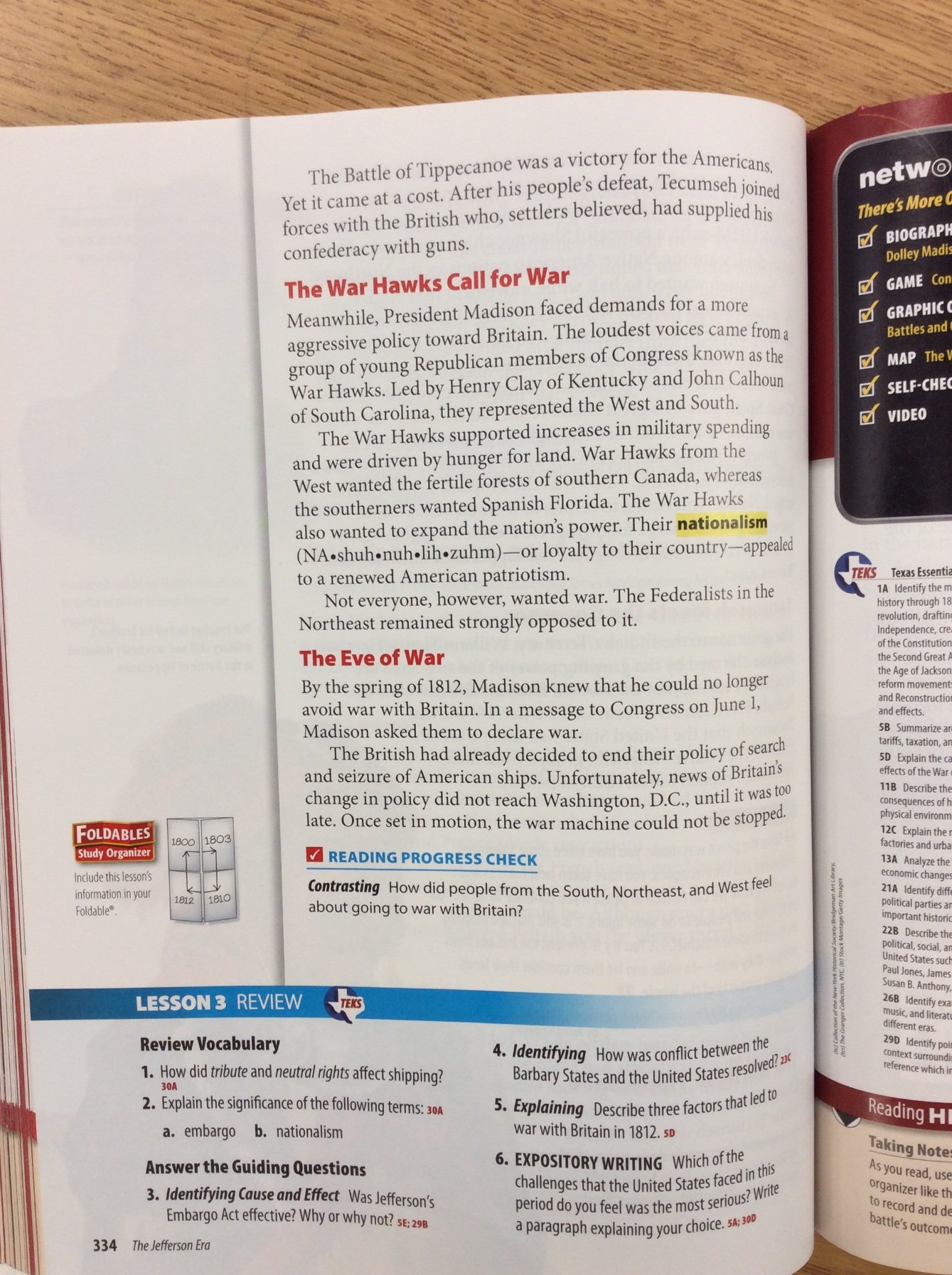 Warm-up #7 Pg 334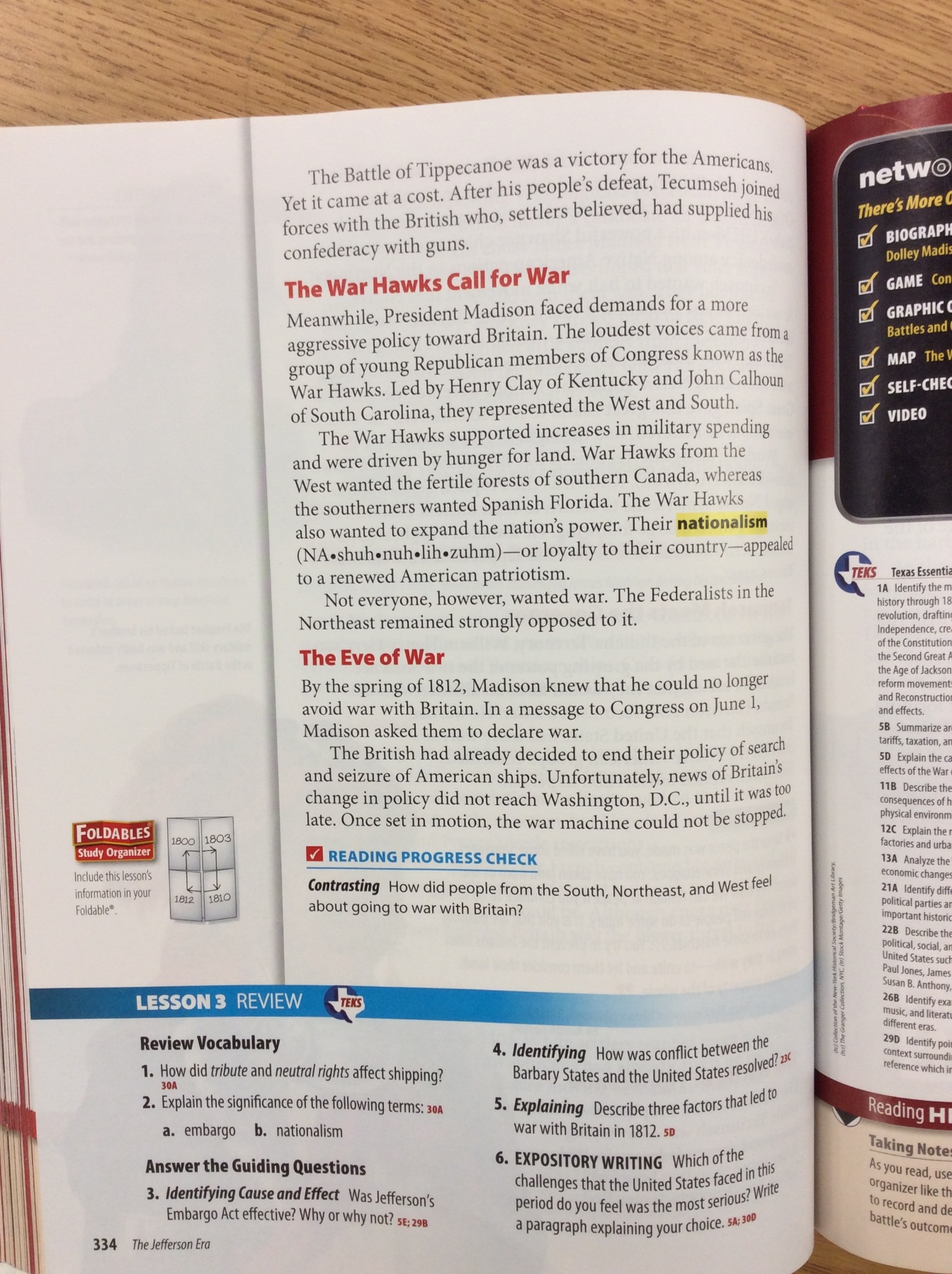 Warm-up #8 Pg 336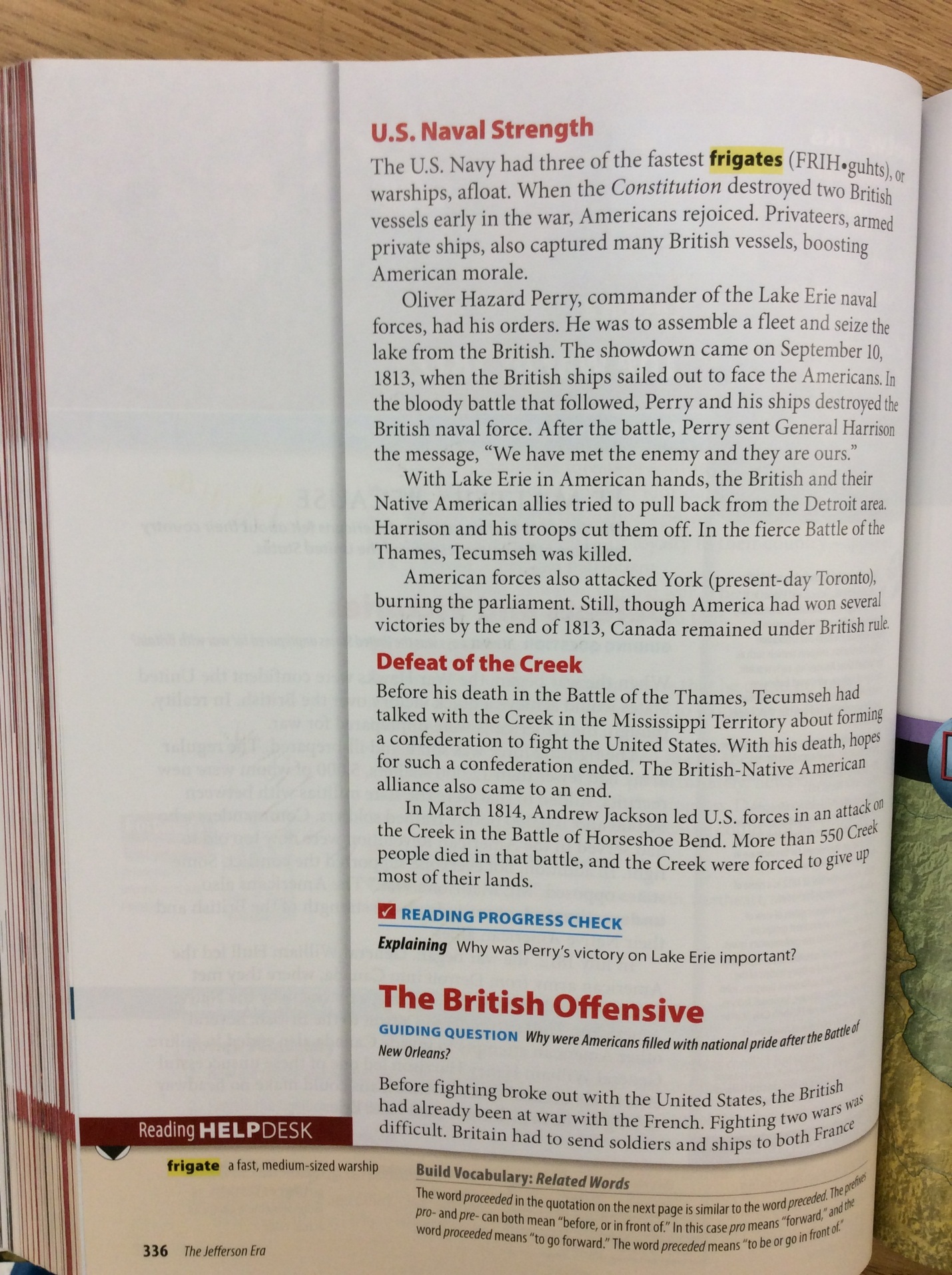 Warm-up #9 Pg 336 and 338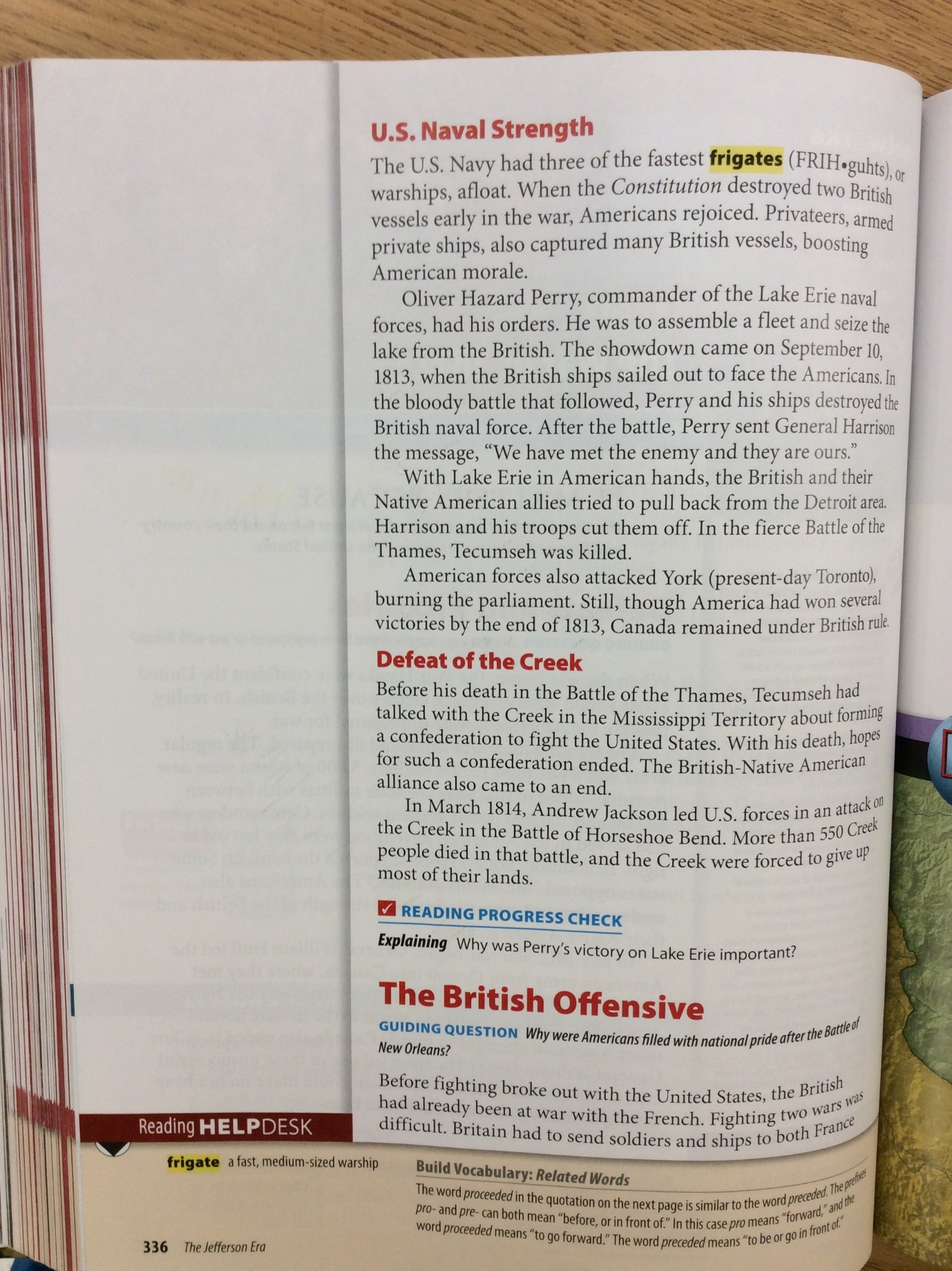 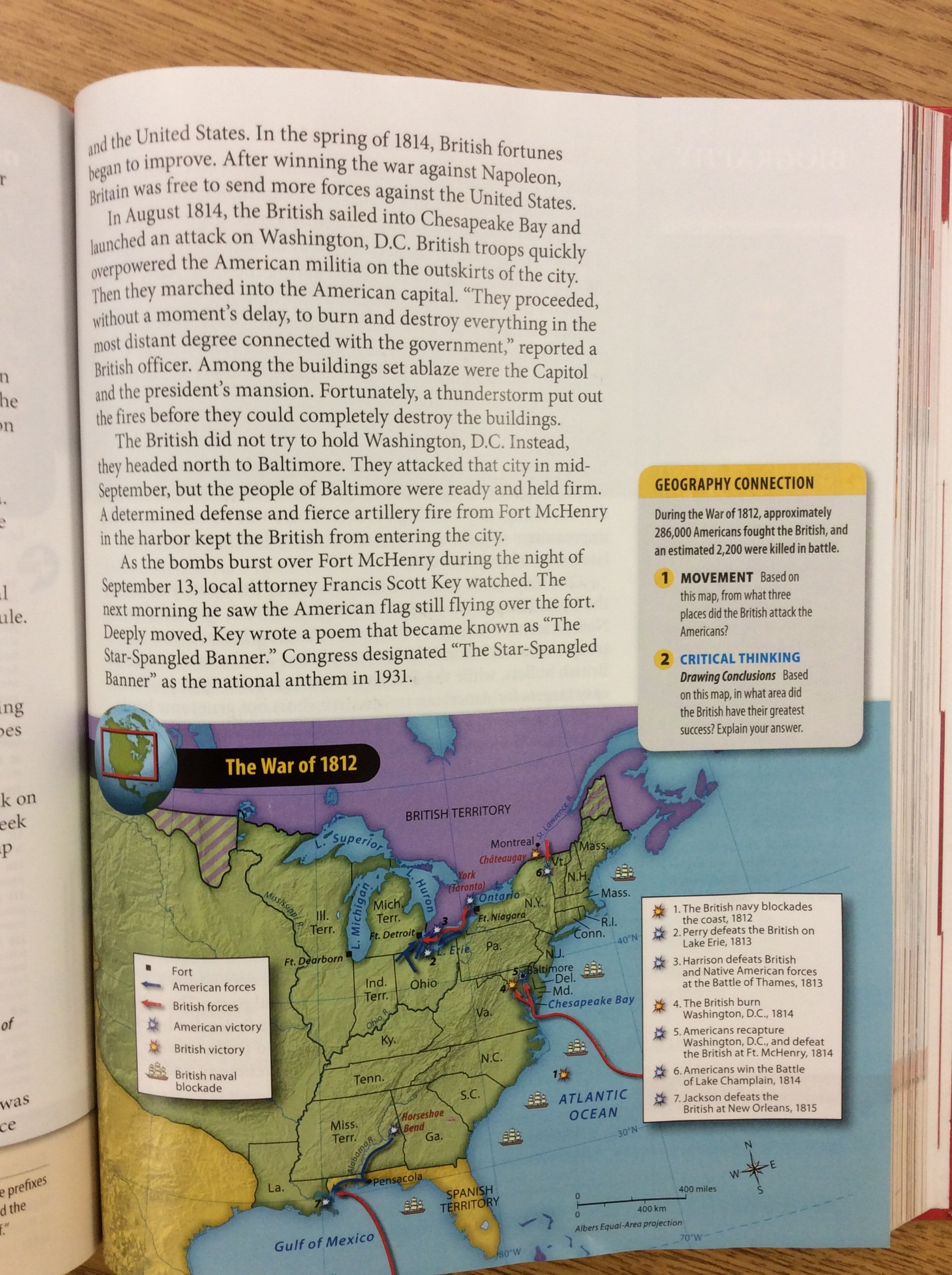 Warm-up #10 Pg 339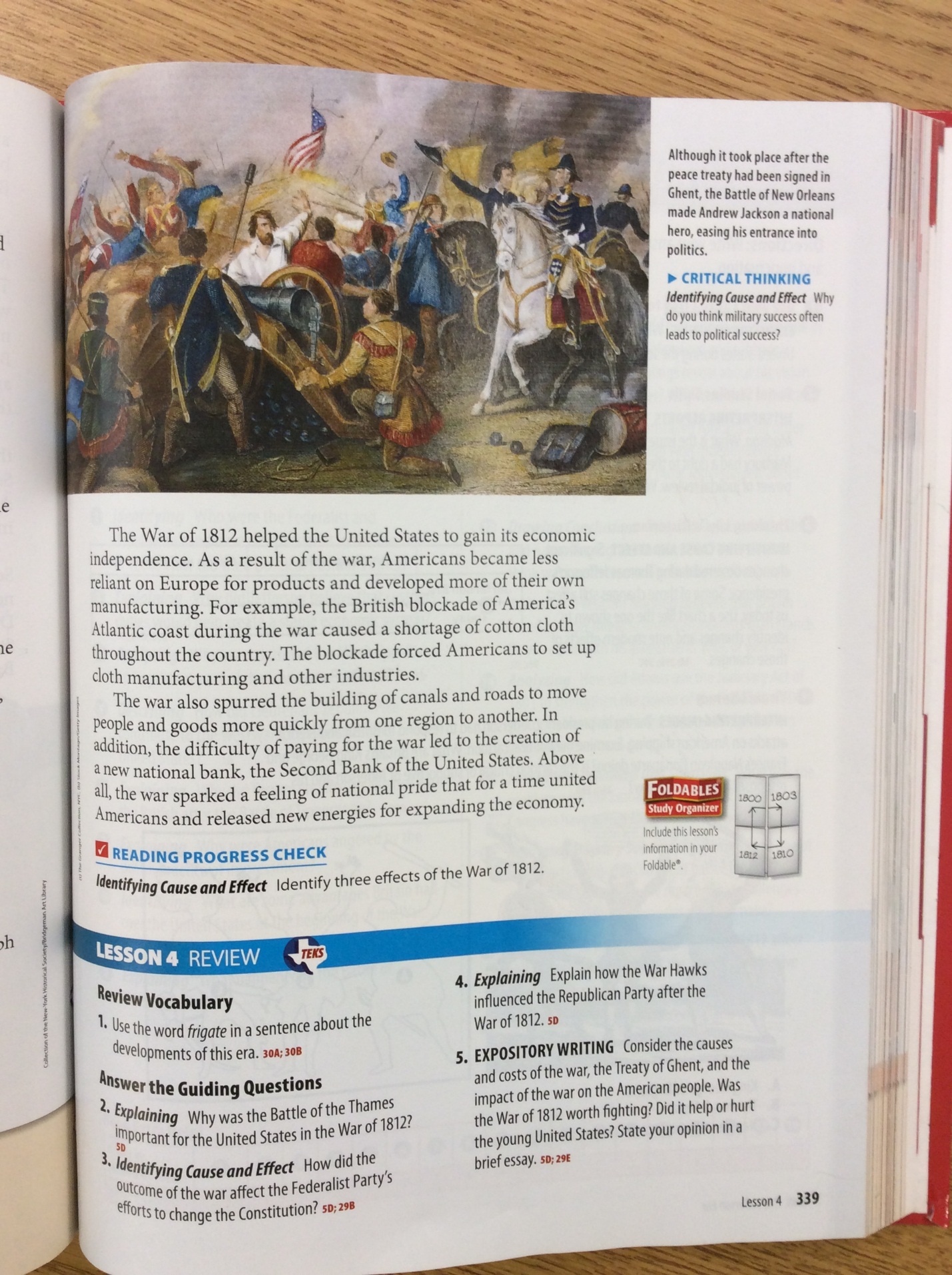 